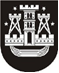 KLAIPĖDOS MIESTO SAVIVALDYBĖS TARYBASPRENDIMASDĖL klaipėdos miesto SAVIVALDYBĖS tarybos 2022 m. sausio 20 d. sprendimo Nr. T2-16 „Dėl klaipėdos miesto savivaldybės jaunimo vasaros užimtumo ir integracijos į darbo rinką programos įgyvendinimo tvarkos aprašo patvirtinImo“ pakeitimo2023 m. kovo 23 d. Nr. T2-32KlaipėdaVadovaudamasi Lietuvos Respublikos vietos savivaldos įstatymo 18 straipsnio 1 dalimi, Klaipėdos miesto savivaldybės taryba nusprendžia:1. Pakeisti Klaipėdos miesto savivaldybės jaunimo vasaros užimtumo ir integracijos į darbo rinką programos įgyvendinimo tvarkos aprašą, patvirtintą Klaipėdos miesto savivaldybės tarybos 2022 m. sausio 20 d. sprendimu Nr. T2-16 „Dėl Klaipėdos miesto savivaldybės jaunimo vasaros užimtumo ir integracijos į darbo rinką programos įgyvendinimo tvarkos aprašo patvirtinimo“, ir jį išdėstyti nauja redakcija (pridedama).2. Skelbti šį sprendimą Teisės aktų registre ir Klaipėdos miesto savivaldybės interneto svetainėje.Savivaldybės meras	Vytautas GrubliauskasPATVIRTINTAKlaipėdos miesto savivaldybės tarybos 2022 m. sausio 20 d. sprendimu Nr. T2-16(Klaipėdos miesto savivaldybės tarybos2023 m. kovo 23 d. sprendimo Nr. T2-32 redakcija)KLAIPĖDOS MIESTO SAVIVALDYBĖS JAUNIMO VASAROS UŽIMTUMO IR INTEGRACIJOS Į DARBO RINKĄ PROGRAMOS ĮGYVENDINIMO TVARKOSAPRAŠASI SKYRIUSBENDROSIOS NUOSTATOS1.	Klaipėdos miesto savivaldybės jaunimo vasaros užimtumo ir integracijos į darbo rinką programos įgyvendinimo tvarkos aprašas (toliau – Tvarkos aprašas) nustato pagal Klaipėdos miesto savivaldybės jaunimo vasaros užimtumo ir integracijos į darbo rinką programą (toliau – Programa) skiriamų lėšų mokėjimo trukmę, paraiškų pateikimo ir vertinimo, paramos skyrimo, mokėjimo ir atsiskaitymo tvarką.2.	Programa skirta Klaipėdos miesto savivaldybės (toliau – Savivaldybė) jaunimui nuo 14 iki 18 m., besimokančiam Savivaldybės teritorijoje esančiose ugdymo įstaigose (toliau – jaunuolis). Programos vykdymo terminas – liepos 1 d.–rugpjūčio 31 d., ne ugdymo procesu metu.3.	Programai skiriamos lėšos iš Klaipėdos miesto savivaldybės administracijos Jaunimo ir bendruomenių politikos plėtros programos Nr. 09. 4.	Tvarkos apraše vartojamos sąvokos atitinka Lietuvos Respublikos darbo kodekse, Lietuvos Respublikos jaunimo politikos pagrindų įstatyme ir kituose teisės aktuose vartojamas sąvokas.II SKYRIUSPROGRAMOS TIKSLAS IR UŽDAVINIAI5.	Programos tikslas – sudaryti palankias sąlygas jaunuolių užimtumui didinti vasaros atostogų metu ir didinti pagalbą jaunuoliams įgyjant praktinių įgūdžių darbo rinkoje.6.	Programos uždaviniai:6.1. didinti jaunuolių motyvaciją pasirinkti sezoninį darbą vasaros atostogų metu, kaip vieną iš užimtumo priemonių;6.2. padėti jaunuoliams integruotis į darbo rinką vasaros atostogų metu;6.3. pagerinti jaunuolių profesinio orientavimo kokybę;6.4. 	remti darbdavius, pagal Programą įdarbinusius jaunuolius, kompensuojant darbo vietos išlaikymą Programoje nustatyta tvarka.7.	Įgyvendinant Programą siekiama skatinti bendradarbiavimą su Savivaldybės teritorijoje veikiančiu verslo sektoriumi, pagerinti jaunuolių profesinio orientavimo kokybę, užimtumą vasaros laikotarpiu ir įtraukti į Programos įgyvendinimą jaunuolius, kurių šeimos nariai gauna mažesnes pajamas, taip mažinant socialinę atskirtį. III SKYRIUS PROGRAMOS DALYVIAI 8.	Dalyvauti Programoje gali:8.1.	darbdaviai – Lietuvos Respublikoje įsteigti juridiniai asmenys, kurie veiklą vykdo Savivaldybės teritorijoje;8.2.	Savivaldybės ugdymo įstaigose besimokantys jaunuoliai nuo 14 iki 18 metų amžiaus, Programoje nurodytu laikotarpiu pateikę registracijos formą ir darbo sutarties sudarymo metu neturintys 18 metų.9.	Jeigu norinčių dalyvauti Programoje jaunuolių yra daugiau, nei Programos įgyvendinimui Savivaldybė skiria lėšų, atrenkami tie dalyviai, kurie atitinka šiuos prioritetus:9.1.	šeimai taikoma atvejo vadyba arba jaunuoliui – minimalios priežiūros priemonės;9.2.	gyvena šeimoje, kuri augina ir (ar) globoja 3 ir daugiau vaikų (pagal pateiktą šeimos sudėties pažymą);9.3.	gyvena tik su vienu iš tėvų (pagal pateiktą šeimos sudėties pažymą);9.4.	darbo pobūdis skatina ugdyti įvairias kompetencijas ir įgūdžius (ne tik fizinis ir nekvalifikuotas darbas);9.5.	atitiktis prioritetams įvertinamas balais:9.5.1.	atitinkant 9.1 papunktyje nurodytą prioritetą, skiriami 4 balai;9.5.2.	atitinkant 9.2 ir 9.3 papunkčius, kiekvienam iš jų skiriama po 2 balus;9.5.3.	atitinkant 9.4 papunktyje nurodytą prioritetą, skiriami 3 balai;9.6.	pirmumo teisę dalyvauti Programoje gauna jaunuolis, surinkęs daugiausia balų. Jei balų surenkama vienodai, pirmenybė teikiama tiems, kurie pateikė Registracijos į Klaipėdos miesto savivaldybės jaunimo užimtumo vasarą ir integracijos į darbo rinką programą formą (Aprašo 2 priedas) anksčiau, pagal registracijos datą ir laiką.10.	Darbdavys negali įdarbinti Programoje dalyvaujančio jaunuolio, kuris yra susijęs giminystės ryšiais su darbdavio vadovu ir kitais darbuotojais. Už šio reikalavimo laikymąsi atsakingas darbdavys.IV SKYRIUSPROGRAMOS VIEŠINIMAS IR ĮSITRAUKIMAS Į PROGRAMĄ11.	Informaciją apie Programos įgyvendinimą viešina Savivaldybės administracijos Jaunimo ir bendruomenių reikalų koordinavimo grupė (toliau – Grupė).12.	Programos III skyriuje nurodyti dalyviai apie dalyvavimą Programoje praneša tokia tvarka:12.1.	Darbdavys, pageidaujantis dalyvauti Programoje, einamųjų metų balandžio 1−30 dienomis elektroninėje formoje  užpildo darbdavio registraciją (Aprašo 1 priedas). Nuoroda pildymui skelbiama Savivaldybės interneto svetainėje www.klaipeda.lt, jaunimo informaciniame portale www.chooseklaipeda.eu bei socialiniuose tinkluose.12.2.	Grupė, susirinkusi darbdavių, išreiškusių norą dalyvauti Programoje, kontaktus ir darbo pozicijas, viešina juos Savivaldybės interneto svetainėje www.klaipeda.lt, jaunimo informaciniame portale www.chooseklaipeda.eu per 3 d. d. nuo registracijos pabaigos.12.3.	Įdarbinimo procesas vykdomas nuo einamųjų metų gegužės 10 d. iki birželio 20 d. Jaunuoliai siunčia darbdaviams savo gyvenimo aprašymus, motyvacinius laiškus ir dalyvauja darbo pokalbiuose, taip ugdydami įgūdžius, kurie bus reikalingi ir ateityje, norint dalyvauti darbo rinkoje. Šiame procese jaunuolius konsultuoja Savivaldybės administracijos viešųjų pirkimų būdu atrinktas mentorius:12.3.1.	mentorius yra atsakingas už konsultacijų jaunuoliams organizavimą ir kompetencijų įvertinimą, vadovaujantis Programoje dalyvaujančių jaunuolių kompetencijų įvertinimo ir skatinimo tvarka, Programos pradžioje, viduryje ir pabaigoje;12.3.2.	mentorius visą Programos laikotarpį bendrauja su Programos dalyviais (jaunuoliais ir darbdaviais) ir, iškilus problemoms, padeda jas spręsti.12.4.	Jaunuoliai, susiradę būsimą darbdavį ir su juo suderinę dalyvavimą Programoje, turi perduoti užpildytą ir pasirašytą jaunuolio registracijos formą (Aprašo 2 priedas) Grupės specialistui el. paštu ne vėliau kaip iki birželio 20 d.13.	Grupė, patikrinusi informaciją apie dalyvių atitiktį Programai ir sudariusi dalyvių eiliškumą, teikia tvirtinti tinkamų dalyvių sąrašą Savivaldybės administracijos direktoriui.14.	Su Programos dalyviais sudaroma trišalė sutartis, kurios forma patvirtinta Savivaldybės administracijos direktoriaus, kurioje aptariamos pagrindinės Programos įgyvendinimo sąlygos.V SKYRIUSFINANSAVIMAS15.	Darbdaviui, dalyvaujančiam Programoje, už kiekvieną įdarbintą jaunuolį lėšos kompensuojamos šia tvarka:15.1.	 už jaunuolį, įdarbintą maksimaliam jo amžiui leistinam darbo laikui, per mėnesį kompensuojama suma – 50 proc. nuo MMA (įskaitant ir darbdavio sumokamus mokesčius);15.2.	 jei jaunuolis dirba mažiau nei jo amžiui leistina maksimali darbo laiko trukmė, kompensacija skaičiuojama proporcingai mažiau pagal 15.1 papunktį;15.3.	 maksimalus kompensacijos dydis darbdaviui už vieną įdarbintą jaunuolį per Programos vykdymo laikotarpį – vienas MMA. Maksimali kompensavimo trukmė – ne daugiau kaip 2 mėnesiai;15.4.	 lėšos už nepanaudotas atostogas iš Programos lėšų nekompensuojamos.16.	Darbdavio ir jaunuolio darbo sutarčiai pasibaigus, bet ne vėliau kaip per 10 darbo dienų̨, darbdavys Savivaldybės administracijai privalo pateikti dokumentų elektronines kopijas, patvirtintas projekto vykdytojo vadovo parašu ir antspaudu, jeigu juridinis asmuo privalo jį turėti:16.1.	darbo laiko apskaitos žiniaraščių;16.2.	darbo užmokesčio išmokėjimą patvirtinančių dokumentų;16.3.	darbo sutarties.17.	Nepateikęs visų 16 punkte nurodytų dokumentų, darbdavys per 5 darbo dienas nuo Savivaldybės administracijos reikalavimo gavimo dienos privalo pateikti trūkstamus dokumentus. Nepateikus trūkstamų̨ dokumentų kompensacija nemokama. 18.	Programai lėšos skiriamos kasmet tvirtinant Savivaldybės biudžetą. Iš nepanaudotų lėšų, skirtų jaunuolių darbo vietos išlaikymo išlaidų kompensacijoms apmokėti, taip pat gali būti skiriami paskatinimai – dovanos (iki 100 Eur) darbdavių ir mentoriaus geriausiai įvertintiems, pažangiausiems jaunuoliams, vadovaujantis Programoje dalyvaujančių jaunuolių kompetencijų įvertinimo ir skatinimo tvarka, patvirtinta Savivaldybės administracijos direktoriaus. VI SKYRIUSBAIGIAMOSIOS NUOSTATOS19.	Įdarbinant jaunuolį pagal Programą vadovaujamasi Lietuvos Respublikos teisės aktais, reglamentuojančiais asmenų iki 18 metų įdarbinimą.20.	Darbdavys jaunuoliui darbo sutartyje nurodytu laiku moka nustatytą darbo užmokestį, kuris yra ne mažesnis nei Lietuvos Respublikos teisės aktais nustatytas minimalus mėnesinis atlyginimas.21.	Darbdavys už nepagrįstai gautos kompensacijos negrąžinimą atsako Lietuvos Respublikos įstatymų ir kitų teisės aktų nustatyta tvarka.22.	Savivaldybės administracija kaupia ir tvarko jaunuolių bei darbdavių duomenis vadovaudamasi duomenų apsaugą reglamentuojančiais teisės aktais._______________________